Regional Healthcare Partnership 8 Bi-Weekly Conference CallTuesday, July 22, 2014 • 9:00-10:00 a.m.                             Phone Number: 877-931-8150 • Participant Passcode: 1624814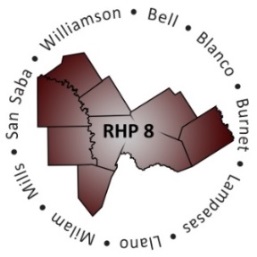 ATTENDANCEAGENDAWelcome and IntroductionsIntroduce Anchor teamRoll call of stakeholders on call by Provider-organizationOpen to the regionRHP 8 Learning Collaborative UpdatesRHP 8 Learning Collaborative event - August 20th The event is on August 20th, from 1-4 p.m. in Williamson County at the Georgetown Chamber of Commerce.The theme will be “Big Data, Big Health” and it will focus on the importance of data collection and reducing obesity.RSVP with the Anchor team if interested in attending.Behavioral Health and Primary Care Cohort meeting - Thursday, July 31st, 9:30 a.m. – 11: 00 a.m.If interested in attending, RSVP with Ray Helmcamp, cohort facilitator and co-facilitator.We look forward to the meeting and the cohort will provide an update to RHP 8 stakeholders on the August 5th bi-weekly call.Reminder to visit the RHP 8 WebsiteA reminder to check out the RHP 8 timeline page. It has a color-coded Google calendar that presents a “month” view of events in the region. We update it regularly and hope it is helpful!Statewide Learning Collaborative Event On Sept. 9-10 in downtown Austin at the AT&T Executive Center. Since seating is limited, there will be webcast opportunities. HHSC will provide additional information as the event draws closer.Opportunities to Participate in Other-RHP ActivitiesWe have quite a few Providers who are implementing projects in multiple RHPs. If you attend other RHP learning collaborative events, please let the Anchor team know and we invite you to share key takeaways from those events with the rest of the region on these bi-weekly calls.RHP 8 Learning Collaborative Discussion GroupRHP 8 stakeholders who expressed interest in joining the RHP 8 LC Discussion Forum were added by the Anchor team on June 26th. We have over 35 people in the Google group. This includes Providers, IGT Entities, elected officials, and the Anchor team. If you are interested in joining the RHP 8 LC Discussion Forum group, let the Anchor team know and we can add you.“Raise the Floor” – Providers Discuss Topic Areas and Open DiscussionProject Spotlight: “Providing Peer Support Services in Blanco and Llano Counties to Meet Overall Needs of Veterans with Behavioral Health Issues” Presenter: Vince Ramirez and Cristina Rivera, Hill Country Community MHMR Center (Hill Country)YouTube clip which will be referenced during the presentation is from www.VetsPrevail.org: http://www.youtube.com/watch?v=6VmUulPab4MOverview:The RHP 8 team had the pleasure of meeting Mr. Ramirez at the Llano County Hill Country facility in June. We heard about the numerous innovational projects being implemented by Hill Country, and we really enjoyed hearing Vince tell us about the veterans peers support project.Vince’s project focuses on implementing veteran mental health services within the Blanco and Llano counties to meet the overall health needs of veterans dealing with mental and behavioral health issues. The project expands peer support services offered by Hill Country to this area of Texas in an effort to identify veterans, and their family members, who need all-inclusive community-based wrap-around mental and behavioral health services.  Presentation highlights: 1 in 5 veterans consider suicide.This program is helping to build support for veterans and their families among the community. Staff reached out to the Sheriff Departments and area judges to provide information on what services were offered, and where and how to refer community members in need of services or who are in a crisis –thus saving lives. In reaching out to an area judge, Hill Country was able to receive free office space to use for veteran services. Creating a “neutral” territory for veterans to receive services without the “stigma” or entering a mental health facility. In Llano, Cristina Rivera provides services to 10 veterans and their families. The program helps veterans and their families to:Express themselves and decompress (common issues: aggravation, anger, emotional distance, substance abuse, etc.)Gain better communication tools and outlets to minimize the tension in households which has been leading to crisisGain understanding of post-traumatic stress disorder (PTSD) and how to address it and other combat-related symptomsStaff coordinators are veterans with various mental health trainings and deployment/combat experience to better relate with veterans.A one-week, 40-hour training called “Bring Everyone into the Zone” is offered in Killeen, TX. The course provides PTSD support and support group facilitation training.Another program for veterans through TEXNET is the Military Veteran Peer NetworkHill Country’s Kerrville site offers a one-stop shop for veterans to help with filing VA claims and accessing other financial assistance programs.Hill Country’s San Marcos site offers programs outdoors like hiking and canoeing for veterans.A smart phone app for veteran mental health services is coming soon.Innovator Agent: “Expanding Community Settings Where Outpatient Substance Abuse Treatment is offered in Williamson County”Presenter: Jamie Schmitt, Bluebonnet Trails Community ServicesOverview:Jennifer LoGalbo had the privilege of meeting Jamie at the Georgetown outpatient substance abuse facility in May. Jamie’s project focuses on establishing outpatient substance abuse treatment sites in Georgetown and Marble Falls to meet the needs of a growing population. Before the 1115 Waiver, BTCS did not provide direct substance abuse treatment services, only assessment and referral. There were no intensive outpatient substance abuse programs in Williamson and Burnet County.Presentation highlights:Substance Abuse Services Chart: Co-location of services in Georgetown are at the Respite Center and Substance Abuse Center.A Round Rock center will open in one month.DSHS has stated this is a model program for others to learn fromAssistive and supportive services for males and females ages 13 and over include:Bettering overall quality of lifeIntegration of health servicesCrisis servicesCase managementTreatment/recovery programs for mental illness and substance abuseInterim services while client is waiting to get into a higher level treatment centerTransportation is still a barrier due to the large geographic area and lack of public transit. Staff welcomes ideas to overcoming this barrier to accessing care. They are looking into how they can offer transportation.Success story - Patient Example #1: A woman’s children were placed in temporary care through Child Protective Services (CPS). CPS ordered her to participate in a 30-day in-patient substance abuse treatment program in order to get her children back. She completed the following services through Bluebonnet Trails and now is thriving with her children:Interim program until she was admitted into 30-day in-patient treatment program30-day in-patient treatment program6-week supportive level careCurrently continues receiving services two nights a weekSuccess story - Patient Example #2: Patient was very resistant to receiving services. Staff helped to remove the shame he felt with a holistic approach. He received the following services and is thriving: Temporary housingAcquired jobBikes to work and substance abuse servicesContinued with services even after the death of a loved oneNow has permanent housingContinues with after-care once a monthOpen DiscussionQuestion from Vicky Hall with Bluebonnet Trails - Regards Cat 3 feedback from HHSC: What if the same project that is in two different RHPs received differing feedback on a measure. Anchor response: Providers in the region have been selecting the same measure for both RHPs, and note that it was selected to keep consistency with the project.Ray Helmcamp with Central Counties Services suggested the topic of sustainability be discussed at Provider sites with DY4 and DY5 fast approaching. Jennifer LoGalgo offered to have sustainability be a topic of discussion on a bi-weekly call.Next Steps/AdjournNext call scheduled: Tuesday, August 5, 2014, 9:00-10:00 a.m. and will focus on project sustainability.If you would like to highlight your project on the August 19th bi-weekly call, let the Anchor team know!UPCOMING DEADLINESOrganizationName(s)Bell County Public Health DistrictRenee StewartBluebonnet TrailsVicky HallKate RiznykMarlene BuchananJamie SchmittJennifer BourquinCenter for LifeJennifer McCoyCentral Counties ServicesRay HelmcampRobert WalkerDonna FlaneryCarols SanchezTia MaysHill Country MHMRPhyllis GuderianVince RamirezChristina RiveraLittle River HealthcareN/AScott & White – LlanoKim SchroederRandall GrimshawScott & White – MemorialN/ASeton Hospital SystemMelanie DielloSeton Harker HeightsZach DietzSeton Highland LakesCrissy CalvertSt. David’s Round Rock Medical CenterN/AWilliamson County and Cities Health DistrictMatt RichardsonMary Faith SterkPauline VanMeursLisa MorseRHP 8 Program DirectorJennifer LoGalboRHP 8 Program AssistantGina LawsonOther StakeholdersRHP 7 - Darlene Lanham,Lone Star Circle of Care – Ayla LandryTEXVET - Kerri Harmon, Micah Burnett, & Betty SandefurLocationSince doors opened in# of clientsGeorgetownOctober 2013 (Adults)May 2014 (Adolescents)88 (Adults)16 (Adolescents)Marble FallsMarch 201433 (Adults)1 (Adolescent)Services expanding to adolescents soonDateWho Is Turning Something In?What Item is Due/What Activity is Being Held?Additional Notes from the Anchor TeamJuly 23 – WednesdayDSRIP Providers
DSRIP IGT Entities
UC Providers
UC IGT EntitiesSubmit Section I updates to Anchor team by 5 p.m.If the Anchor team does not receive updates from stakeholders, Anchor team will submit current Section I information to HHSC.July 23 – WednesdayUC ProvidersSubmit request for a UC application to HHSC Rate Analysis if you are eligible for DY3 UC payments and wish to participate in the program.Should you have any questions, follow up directly with HHSC Rate Analysis by emailing the UC inbox at uctools@hhsc.state.tx.us. July 23 – WednesdayDSRIP ProvidersSubmit Medicaid/low-income uninsured percentage splits to Anchor team by 5 p.m. This only affects 3 Providers in RHP 8 who the Anchor team has been in contact with the past week.If Providers do not submit information to the Anchor team, HHSC has said they will work directly with Providers to get the information so that they are able to respond to a legislative request to get the estimated impact of DSRIP on the low-income uninsured population in Texas. July 28 –MondayRHP 8 Anchor teamSubmit Medicaid/low-income uninsured percentage splits to HHSC.Anchor team will copy 3 affected Providers on submission to HHSC.July 31 – Thursday RHP 8 Behavioral Health/Primary Care CohortFirst face-to-face meeting hosted at the Texas A&M Health Science Center campus in Round Rock (9:30 – 11:00 a.m.).If you plan to attend, please RSVP with the cohort facilitator and co-facilitator:
Ray Helmcamp – ray.helmcamp@cccmhmr.org and/or Joey Smith – joey.smith@cflr.us.August 1 – Friday RHP 8 Anchor teamSubmit Section I updates to HHSC.August 1 – Friday DSRIP ProvidersSubmit DY4 & DY5 change requests (plan modifications and/or technical corrections) to Anchor team by 5 p.m.The Anchor team must compile all the Excel documents, Word documents, etc. and mail those to HHSC as one package. If you do not plan to submit any documents as part of this process, email the Anchor team to let us know.August 4 –MondayHHSCCategory 3 Feedback due to HHSC from Providers.Cat 3 feedback will go directly from Providers to HHSC with a copy to the Anchor team.August 8 –FridayRHP 8 Anchor teamSubmit DY4 & DY5 change request documents (plan modifications and/or technical corrections) to HHSC.Anchor team will let Providers know when materials have been received by HHSC.August 20 – WednesdayRHP 8 Stakeholders RHP 8 Learning Collaborative being held in the afternoon at the Georgetown Chamber of Commerce (1 – 4 p.m.).If you plan to attend, please RSVP with the RHP 8 team as seating is limited: Gina Lawson - glawson@tamhsc.edu.